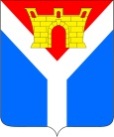 АДМИНИСТРАЦИЯ УСТЬ-ЛАБИНСКОГО ГОРОДСКОГО ПОСЕЛЕНИЯ  УСТЬ-ЛАБИНСКОГО РАЙОНА П О С Т А Н О В Л Е Н И Еот 29.12.2021								                     № 1173город Усть-ЛабинскОб утверждении муниципальной программы «Развитие дорожного хозяйства»В соответствии с Федеральным законом от 6 октября 2003 года 
№ 131-ФЗ «Об общих принципах организации местного самоуправления в Российской Федерации», постановлениями администрации Усть-Лабинского городского поселения Усть-Лабинского района от 05 октября 2021 года № 867 «Об утверждении порядка принятия решения о разработке, формирования, реализации и оценки эффективности реализации муниципальных программ Усть-Лабинского      городского      поселения       Усть-Лабинского      района», от  16 декабря 2021 года № 1060 «Об утверждении перечня муниципальных программ,   подлежащих   разработке   и реализации за счет средств бюджета Усть-Лабинского       городского       поселения      Усть-Лабинского      района»  п о с т а н о в л я ю:1. Утвердить муниципальную программу «Развитие дорожного хозяйства» (прилагается).2. Отделу   по общим   и   организационным   вопросам администрации Усть-Лабинского городского поселения Усть-Лабинского района (Владимирова) разместить настоящее постановление на официальном сайте администрации Усть-Лабинского городского поселения Усть-Лабинского района в информационно-телекоммуникационной сети «Интернет». 3. Контроль за выполнением настоящего постановления возложить на исполняющего обязанности заместителя главы Усть-Лабинского городского поселения Усть-Лабинского района С.А.Леонидова.4. Настоящее постановление вступает в силу с 01 января 2022 года.ГлаваУсть-Лабинского городского поселенияУсть-Лабинского района                                                               С.А. ГайнюченкоУТВЕРЖДЕНАпостановлением администрацииУсть-Лабинского городского поселения Усть-Лабинского районаот 29.12.2021 № 1173МУНИЦИПАЛЬНАЯ ПРОГРАММА «Развитие дорожного хозяйства»Паспортмуниципальной программы «Развитие дорожного хозяйства» 1. Целевые показатели муниципальной программыВ целях формирования благоприятных условий для развития сети автомобильных дорог, повышения транспортно-эксплуатационного состояния дорожной сети, повышения безопасности дорожного движения, сокращения количества дорожно-транспортных происшествий с пострадавшими и количества пострадавших в результате дорожно-транспортных происшествий возникает необходимость проведения мероприятий, направленных на модернизацию и повышение эффективности использования технических средств регулирования дорожного движения, восстановление горизонтальной дорожной разметки, своевременную установку и техническое обслуживание дорожных знаков  на автомобильных дорогах в границах Усть-Лабинского городского поселения.Мероприятия, предусмотренные программой, будут способствовать планомерному повышению транспортно-эксплуатационного состояния и устойчивому функционированию автомобильных дорог местного значения, что явится гарантией социально-экономического развития, улучшит доступ населения к объектам социальной инфраструктуры, позволит добиться конечной цели – повышения стандартов качества жизни.Целевые показатели муниципальной программы отражены в приложении № 1.2. Перечень основных мероприятий муниципальной программы	Реализация муниципальной программы осуществляется путем выполнения программных мероприятий в составе, содержании, объемах и сроках, предусмотренных ею. Ответственность за выполнение мероприятий лежит на исполнителях мероприятий муниципальной программы. 	Общее управление муниципальной программой осуществляет координатор муниципальной программы. Требования координатора муниципальной программы являются обязательными для исполнителей мероприятий муниципальной программы.	Перечень основных мероприятий муниципальной программы:- ремонт автомобильных дорог общего пользования местного значения;- ремонт тротуаров на территории поселения.3. Методика оценки эффективности реализации муниципальной программыОценка эффективности реализации мероприятий муниципальной программы осуществляется в целях определения фактического вклада результатов муниципальной программы в социально-экономическое развитие Усть-Лабинского городского поселения и основана на оценке её результативности с учётом объёма ресурсов, направленных на её реализацию.Эффективность выполнения муниципальной программы оценивается как степень достижения запланированных результатов и основных мероприятий.Методика оценки эффективности реализации муниципальной программы основывается на принципе сопоставления фактически достигнутых значений целевых показателей с их плановыми значениями по результатам отчётного года.Оценка   эффективности   муниципальной   программы    осуществляется  с использованием следующих показателей:оценка степени реализации мероприятий подпрограмм (основных мероприятий) и достижения ожидаемых непосредственных результатов их реализации;оценка степени соответствия запланированному уровню расходов;оценка эффективности использования средств муниципального бюджета;оценка степени достижения целей и решения задач подпрограмм, основных мероприятий, входящих в муниципальную программу (далее - оценка степени реализации подпрограммы (основного мероприятия). Все запланированные мероприятия муниципальной программы в 2021 году реализованы. Значение эффективности реализации муниципальной программы составило 95%, что является высоким показателем. На основании изложенного, муниципальная программа «Развитие дорожного хозяйства» подлежит разработке на 2022 год и на плановые периоды 2023-2024 годов.  4. Механизм реализации муниципальной программы и контроль за ее выполнением.Реализация муниципальной программы осуществляется путём выполнения программных мероприятий в составе, содержании, объёмах и сроках, предусмотренных подпрограммами. Ответственность за выполнение мероприятий лежит на исполнителях мероприятий подпрограмм настоящей программы.Общее управление муниципальной программой осуществляет координатор муниципальной программы. Требования координатора муниципальной программы являются обязательными для исполнителей мероприятий муниципальной программы.Начальник отделакапитального строительства администрацииУсть-Лабинского городского поселенияУсть-Лабинского района							Д.А. БондарьПРИЛОЖЕНИЕ №1				к муниципальной программе				«Развитие дорожного хозяйства»Цели, задачи и целевые показатели муниципальной программы«Развитие дорожного хозяйства»Начальник отделакапитального  строительства администрацииУсть-Лабинского городского поселенияУсть-Лабинского района							Д.А. БондарьПРИЛОЖЕНИЕ №2к муниципальной программе«Развитие дорожного хозяйства»   Паспорт подпрограммы «Реализация мероприятий в сфере дорожного хозяйства»муниципальной программы«Развитие дорожного хозяйства»1. Перечень мероприятий подпрограммы	Перечень основных мероприятий подпрограммы:- ремонт автомобильных дорог общего пользования местного значения;- ремонт тротуаров на территории поселенияРеализация мероприятий производится за счет средств бюджета Усть-Лабинского городского поселения Усть-Лабинского района. При привлечении средств из краевого и федерального бюджета на условиях софинансирования мероприятий подпрограммы, ее реализация будет осуществляться в соответствии с краевым и федеральным законодательством.  Перечень мероприятий подпрограммы изложен в табличной форме в приложении к настоящему Паспорту и в дальнейшем отражается и корректируется в титульном списке к муниципальной программе, который утверждается отдельным распоряжением администрации Усть-Лабинского городского поселения Усть-Лабинского района.2. Механизм реализации подпрограммы.Реализация подпрограммы осуществляется путём выполнения мероприятий в составе, содержании, объёмах и сроках, предусмотренных подпрограммой. Ответственность за выполнение мероприятий лежит на исполнителях мероприятий подпрограммы.Общее управление подпрограммой осуществляет координатор подпрограммы. Требования координатора подпрограммы являются обязательными для исполнителей мероприятий подпрограммы.	Контроль за выполнением подпрограммы осуществляет специалист отдела капитального строительства администрации Усть-Лабинского городского поселения Усть-Лабинского района.Начальник отделакапитального строительства администрацииУсть-Лабинского городского поселенияУсть-Лабинского района							Д.А. Бондарь ПРИЛОЖЕНИЕ к подпрограмме «Реализация мероприятий в сфере дорожного хозяйства»			 муниципальной программы			 «Развитие дорожного хозяйства»Перечень мероприятий подпрограммы «Реализация мероприятий в сфере дорожного хозяйства» муниципальной программы«Развитие дорожного хозяйства»Начальник отделакапитального строительства администрацииУсть-Лабинского городского поселенияУсть-Лабинского района							            Д.А. БондарьКоординатор муниципальной программыОтдел по вопросам жилищно-коммунального хозяйства и благоустройства администрации Усть-Лабинского городского поселения Усть-Лабинского районаОтдел по вопросам жилищно-коммунального хозяйства и благоустройства администрации Усть-Лабинского городского поселения Усть-Лабинского районаОтдел по вопросам жилищно-коммунального хозяйства и благоустройства администрации Усть-Лабинского городского поселения Усть-Лабинского районаОтдел по вопросам жилищно-коммунального хозяйства и благоустройства администрации Усть-Лабинского городского поселения Усть-Лабинского районаОтдел по вопросам жилищно-коммунального хозяйства и благоустройства администрации Усть-Лабинского городского поселения Усть-Лабинского районаОтдел по вопросам жилищно-коммунального хозяйства и благоустройства администрации Усть-Лабинского городского поселения Усть-Лабинского районаУчастники муниципальной  программы          1. Отдел капитального строительства администрации Усть-Лабинского городского поселения Усть-Лабинского района2. Муниципальное казенное учреждение Усть-Лабинского городского поселения Усть-Лабинского района «Административно-техническое управление». 1. Отдел капитального строительства администрации Усть-Лабинского городского поселения Усть-Лабинского района2. Муниципальное казенное учреждение Усть-Лабинского городского поселения Усть-Лабинского района «Административно-техническое управление». 1. Отдел капитального строительства администрации Усть-Лабинского городского поселения Усть-Лабинского района2. Муниципальное казенное учреждение Усть-Лабинского городского поселения Усть-Лабинского района «Административно-техническое управление». 1. Отдел капитального строительства администрации Усть-Лабинского городского поселения Усть-Лабинского района2. Муниципальное казенное учреждение Усть-Лабинского городского поселения Усть-Лабинского района «Административно-техническое управление». 1. Отдел капитального строительства администрации Усть-Лабинского городского поселения Усть-Лабинского района2. Муниципальное казенное учреждение Усть-Лабинского городского поселения Усть-Лабинского района «Административно-техническое управление». 1. Отдел капитального строительства администрации Усть-Лабинского городского поселения Усть-Лабинского района2. Муниципальное казенное учреждение Усть-Лабинского городского поселения Усть-Лабинского района «Административно-техническое управление». Подпрограммы муниципальной программы1. Реализация мероприятий в сфере дорожного хозяйства 1. Реализация мероприятий в сфере дорожного хозяйства 1. Реализация мероприятий в сфере дорожного хозяйства 1. Реализация мероприятий в сфере дорожного хозяйства 1. Реализация мероприятий в сфере дорожного хозяйства 1. Реализация мероприятий в сфере дорожного хозяйства Цель муниципальной программы    1. Содержание, развитие, ремонт и сохранность автомобильных дорог общего пользования местного значения.   2.  Содержание, строительство, ремонт и реконструкция тротуаров.         1. Содержание, развитие, ремонт и сохранность автомобильных дорог общего пользования местного значения.   2.  Содержание, строительство, ремонт и реконструкция тротуаров.         1. Содержание, развитие, ремонт и сохранность автомобильных дорог общего пользования местного значения.   2.  Содержание, строительство, ремонт и реконструкция тротуаров.         1. Содержание, развитие, ремонт и сохранность автомобильных дорог общего пользования местного значения.   2.  Содержание, строительство, ремонт и реконструкция тротуаров.         1. Содержание, развитие, ремонт и сохранность автомобильных дорог общего пользования местного значения.   2.  Содержание, строительство, ремонт и реконструкция тротуаров.         1. Содержание, развитие, ремонт и сохранность автомобильных дорог общего пользования местного значения.   2.  Содержание, строительство, ремонт и реконструкция тротуаров.      Задачи муниципальной программы  Проведение комплекса мероприятий по содержанию, ремонту и капитальному ремонту дорог общего пользования местного значения в г. Усть-Лабинске.   Проведение комплекса мероприятий по содержанию, ремонту и капитальному ремонту дорог общего пользования местного значения в г. Усть-Лабинске.   Проведение комплекса мероприятий по содержанию, ремонту и капитальному ремонту дорог общего пользования местного значения в г. Усть-Лабинске.   Проведение комплекса мероприятий по содержанию, ремонту и капитальному ремонту дорог общего пользования местного значения в г. Усть-Лабинске.   Проведение комплекса мероприятий по содержанию, ремонту и капитальному ремонту дорог общего пользования местного значения в г. Усть-Лабинске.   Проведение комплекса мероприятий по содержанию, ремонту и капитальному ремонту дорог общего пользования местного значения в г. Усть-Лабинске.  Перечень целевых показателей муниципальной программыСодержание, капитальный ремонт, ремонт автомобильных дорог общего пользования:- капитальный ремонт и ремонт автомобильных дорог;- ремонт гравийных дорог;- ремонт тротуаров.Содержание, капитальный ремонт, ремонт автомобильных дорог общего пользования:- капитальный ремонт и ремонт автомобильных дорог;- ремонт гравийных дорог;- ремонт тротуаров.Содержание, капитальный ремонт, ремонт автомобильных дорог общего пользования:- капитальный ремонт и ремонт автомобильных дорог;- ремонт гравийных дорог;- ремонт тротуаров.Содержание, капитальный ремонт, ремонт автомобильных дорог общего пользования:- капитальный ремонт и ремонт автомобильных дорог;- ремонт гравийных дорог;- ремонт тротуаров.Содержание, капитальный ремонт, ремонт автомобильных дорог общего пользования:- капитальный ремонт и ремонт автомобильных дорог;- ремонт гравийных дорог;- ремонт тротуаров.Содержание, капитальный ремонт, ремонт автомобильных дорог общего пользования:- капитальный ремонт и ремонт автомобильных дорог;- ремонт гравийных дорог;- ремонт тротуаров.Этапы и сроки реализации муниципальной программыСрок реализации – 2022 год и плановый период 2023-2024 годов. Этапы прописаны в титульном списке к настоящей муниципальной программе.Срок реализации – 2022 год и плановый период 2023-2024 годов. Этапы прописаны в титульном списке к настоящей муниципальной программе.Срок реализации – 2022 год и плановый период 2023-2024 годов. Этапы прописаны в титульном списке к настоящей муниципальной программе.Срок реализации – 2022 год и плановый период 2023-2024 годов. Этапы прописаны в титульном списке к настоящей муниципальной программе.Срок реализации – 2022 год и плановый период 2023-2024 годов. Этапы прописаны в титульном списке к настоящей муниципальной программе.Срок реализации – 2022 год и плановый период 2023-2024 годов. Этапы прописаны в титульном списке к настоящей муниципальной программе.Объем финансирования муниципальной программы, тыс. рублей Объем финансирования муниципальной программы, тыс. рублей всегов разрезе источников финансированияв разрезе источников финансированияв разрезе источников финансированияв разрезе источников финансированияГоды реализацииГоды реализациивсегофедеральный бюджеткраевой бюджетместный бюджетвнебюджетные источники202220226000,0006000,00202320236500,0006500,00202420247000,0007000,00ВсегоВсего19500,00019500,00расходы, связанные с реализацией проектов или программ расходы, связанные с реализацией проектов или программ расходы, связанные с реализацией проектов или программ расходы, связанные с реализацией проектов или программ расходы, связанные с реализацией проектов или программ расходы, связанные с реализацией проектов или программ расходы, связанные с реализацией проектов или программ 202220226000,0006000,0202320236500,0006500,0202420247000,0007000,0ВсегоВсего19500,00019500,0п/пНаименование целевого показателяЕдиница измеренияСтатусЗначение показателейЗначение показателейЗначение показателейп/пНаименование целевого показателяЕдиница измеренияСтатус20222023202412345671Муниципальная программа «Развитие дорожного хозяйства»Муниципальная программа «Развитие дорожного хозяйства»Муниципальная программа «Развитие дорожного хозяйства»Муниципальная программа «Развитие дорожного хозяйства»Муниципальная программа «Развитие дорожного хозяйства»Муниципальная программа «Развитие дорожного хозяйства»Цель: Содержание, развитие, ремонт  и сохранность автомобильных дорог общего пользования местного значения.Цель: Содержание, развитие, ремонт  и сохранность автомобильных дорог общего пользования местного значения.Цель: Содержание, развитие, ремонт  и сохранность автомобильных дорог общего пользования местного значения.Цель: Содержание, развитие, ремонт  и сохранность автомобильных дорог общего пользования местного значения.Цель: Содержание, развитие, ремонт  и сохранность автомобильных дорог общего пользования местного значения.Цель: Содержание, развитие, ремонт  и сохранность автомобильных дорог общего пользования местного значения.Задача: Проведение комплекса мероприятий по содержанию, развитию, ремонту и капитальному ремонту дорог и тротуаров в г.Усть-ЛабинскеЗадача: Проведение комплекса мероприятий по содержанию, развитию, ремонту и капитальному ремонту дорог и тротуаров в г.Усть-ЛабинскеЗадача: Проведение комплекса мероприятий по содержанию, развитию, ремонту и капитальному ремонту дорог и тротуаров в г.Усть-ЛабинскеЗадача: Проведение комплекса мероприятий по содержанию, развитию, ремонту и капитальному ремонту дорог и тротуаров в г.Усть-ЛабинскеЗадача: Проведение комплекса мероприятий по содержанию, развитию, ремонту и капитальному ремонту дорог и тротуаров в г.Усть-ЛабинскеЗадача: Проведение комплекса мероприятий по содержанию, развитию, ремонту и капитальному ремонту дорог и тротуаров в г.Усть-Лабинске1.1Капитальный ремонт и ремонт автомобильных дорог и тротуаровкм31010102.1Подпрограмма №1  «Реализация мероприятий в сфере дорожного хозяйства»Подпрограмма №1  «Реализация мероприятий в сфере дорожного хозяйства»Подпрограмма №1  «Реализация мероприятий в сфере дорожного хозяйства»Подпрограмма №1  «Реализация мероприятий в сфере дорожного хозяйства»Подпрограмма №1  «Реализация мероприятий в сфере дорожного хозяйства»Подпрограмма №1  «Реализация мероприятий в сфере дорожного хозяйства»Цель: Содержание, развитие, ремонт  и сохранность автомобильных дорог общего пользования местного значения.Цель: Содержание, развитие, ремонт  и сохранность автомобильных дорог общего пользования местного значения.Цель: Содержание, развитие, ремонт  и сохранность автомобильных дорог общего пользования местного значения.Цель: Содержание, развитие, ремонт  и сохранность автомобильных дорог общего пользования местного значения.Цель: Содержание, развитие, ремонт  и сохранность автомобильных дорог общего пользования местного значения.Цель: Содержание, развитие, ремонт  и сохранность автомобильных дорог общего пользования местного значения.Задача: Проведение комплекса мероприятий по содержанию, развитию, ремонту и капитальному ремонту дорог и тротуаров в г.Усть-ЛабинскеЗадача: Проведение комплекса мероприятий по содержанию, развитию, ремонту и капитальному ремонту дорог и тротуаров в г.Усть-ЛабинскеЗадача: Проведение комплекса мероприятий по содержанию, развитию, ремонту и капитальному ремонту дорог и тротуаров в г.Усть-ЛабинскеЗадача: Проведение комплекса мероприятий по содержанию, развитию, ремонту и капитальному ремонту дорог и тротуаров в г.Усть-ЛабинскеЗадача: Проведение комплекса мероприятий по содержанию, развитию, ремонту и капитальному ремонту дорог и тротуаров в г.Усть-ЛабинскеЗадача: Проведение комплекса мероприятий по содержанию, развитию, ремонту и капитальному ремонту дорог и тротуаров в г.Усть-Лабинске1.1Капитальный ремонт и ремонт автомобильных дорог и тротуаровкм3101010Координатор муниципальной подпрограммыОтдел капитального строительства администрации Усть-Лабинского городского поселения Усть-Лабинского районаОтдел капитального строительства администрации Усть-Лабинского городского поселения Усть-Лабинского районаОтдел капитального строительства администрации Усть-Лабинского городского поселения Усть-Лабинского районаОтдел капитального строительства администрации Усть-Лабинского городского поселения Усть-Лабинского районаОтдел капитального строительства администрации Усть-Лабинского городского поселения Усть-Лабинского районаУчастники подпрограммы1. Отдел капитального строительства администрации Усть-Лабинского городского поселения Усть-Лабинского района2. Муниципальное казенное учреждение Усть-Лабинского городского поселения Усть-Лабинского района «Административно-техническое управление».1. Отдел капитального строительства администрации Усть-Лабинского городского поселения Усть-Лабинского района2. Муниципальное казенное учреждение Усть-Лабинского городского поселения Усть-Лабинского района «Административно-техническое управление».1. Отдел капитального строительства администрации Усть-Лабинского городского поселения Усть-Лабинского района2. Муниципальное казенное учреждение Усть-Лабинского городского поселения Усть-Лабинского района «Административно-техническое управление».1. Отдел капитального строительства администрации Усть-Лабинского городского поселения Усть-Лабинского района2. Муниципальное казенное учреждение Усть-Лабинского городского поселения Усть-Лабинского района «Административно-техническое управление».1. Отдел капитального строительства администрации Усть-Лабинского городского поселения Усть-Лабинского района2. Муниципальное казенное учреждение Усть-Лабинского городского поселения Усть-Лабинского района «Административно-техническое управление».Задачи муниципальной подпрограммыПроведение комплекса мероприятий по содержанию, ремонту, капитальному ремонту дорог общего пользования местного значения и тротуаров Проведение комплекса мероприятий по содержанию, ремонту, капитальному ремонту дорог общего пользования местного значения и тротуаров Проведение комплекса мероприятий по содержанию, ремонту, капитальному ремонту дорог общего пользования местного значения и тротуаров Проведение комплекса мероприятий по содержанию, ремонту, капитальному ремонту дорог общего пользования местного значения и тротуаров Проведение комплекса мероприятий по содержанию, ремонту, капитальному ремонту дорог общего пользования местного значения и тротуаров Механизм реализации муниципальной подпрограммыОсуществление мероприятий по содержанию, ремонту и капитальному ремонту дорог общего пользования местного значения и тротуаров в г. Усть-Лабинске.  Осуществление мероприятий по содержанию, ремонту и капитальному ремонту дорог общего пользования местного значения и тротуаров в г. Усть-Лабинске.  Осуществление мероприятий по содержанию, ремонту и капитальному ремонту дорог общего пользования местного значения и тротуаров в г. Усть-Лабинске.  Осуществление мероприятий по содержанию, ремонту и капитальному ремонту дорог общего пользования местного значения и тротуаров в г. Усть-Лабинске.  Осуществление мероприятий по содержанию, ремонту и капитальному ремонту дорог общего пользования местного значения и тротуаров в г. Усть-Лабинске.  Объем бюджетных ассигнований подпрограммы тыс. рублей всегов разрезе источников финансированияв разрезе источников финансированияв разрезе источников финансированияв разрезе источников финансированияГоды реализациивсегофедеральный бюджеткраевой бюджетместный бюджетвнебюджетные источники20226000,0006000,0020236500,0006500,0020247000,0007000,00Всего19500,00019500,00расходы, связанные с реализацией проектов или программ расходы, связанные с реализацией проектов или программ расходы, связанные с реализацией проектов или программ расходы, связанные с реализацией проектов или программ расходы, связанные с реализацией проектов или программ расходы, связанные с реализацией проектов или программ 20226000,0006000,0020236500,0006500,0020247000,0007000,00Всего19500,00019500,00N
п/пНаименование мероприятияСтатусГоды реализацииОбъем финансирования, тыс. рублейОбъем финансирования, тыс. рублейОбъем финансирования, тыс. рублейОбъем финансирования, тыс. рублейОбъем финансирования, тыс. рублейНепосредственный результат реализации мероприятияМуниципальный заказчик, исполнитель основного мероприятияN
п/пНаименование мероприятияСтатусГоды реализациивсегов разрезе источников финансированияв разрезе источников финансированияв разрезе источников финансированияв разрезе источников финансированияНепосредственный результат реализации мероприятияМуниципальный заказчик, исполнитель основного мероприятияN
п/пНаименование мероприятияСтатусГоды реализациивсегофедеральный бюджеткраевой бюджетместный бюджетвнебюджетные источникиНепосредственный результат реализации мероприятияМуниципальный заказчик, исполнитель основного мероприятия12345678910111Цель 1Капитальный ремонт и ремонт автомобильных дорог общего пользования местного значения на территории поселенияКапитальный ремонт и ремонт автомобильных дорог общего пользования местного значения на территории поселенияКапитальный ремонт и ремонт автомобильных дорог общего пользования местного значения на территории поселенияКапитальный ремонт и ремонт автомобильных дорог общего пользования местного значения на территории поселенияКапитальный ремонт и ремонт автомобильных дорог общего пользования местного значения на территории поселенияКапитальный ремонт и ремонт автомобильных дорог общего пользования местного значения на территории поселенияКапитальный ремонт и ремонт автомобильных дорог общего пользования местного значения на территории поселенияКапитальный ремонт и ремонт автомобильных дорог общего пользования местного значения на территории поселенияКапитальный ремонт и ремонт автомобильных дорог общего пользования местного значения на территории поселения1.1Задача 1.1Проведение комплекса мероприятий по капитальному ремонту и ремонту автомобильных дорог общего пользования местного значения на территории поселенияПроведение комплекса мероприятий по капитальному ремонту и ремонту автомобильных дорог общего пользования местного значения на территории поселенияПроведение комплекса мероприятий по капитальному ремонту и ремонту автомобильных дорог общего пользования местного значения на территории поселенияПроведение комплекса мероприятий по капитальному ремонту и ремонту автомобильных дорог общего пользования местного значения на территории поселенияПроведение комплекса мероприятий по капитальному ремонту и ремонту автомобильных дорог общего пользования местного значения на территории поселенияПроведение комплекса мероприятий по капитальному ремонту и ремонту автомобильных дорог общего пользования местного значения на территории поселенияПроведение комплекса мероприятий по капитальному ремонту и ремонту автомобильных дорог общего пользования местного значения на территории поселенияПроведение комплекса мероприятий по капитальному ремонту и ремонту автомобильных дорог общего пользования местного значения на территории поселенияПроведение комплекса мероприятий по капитальному ремонту и ремонту автомобильных дорог общего пользования местного значения на территории поселения1.1.1Ремонт автомобильных дорог общего пользования местного значения и ремонт тротуаров 320226000,0006000,00Отремонтированные дороги тротуарыАдминистрация Усть-Лабинского городского поселения1.1.1Ремонт автомобильных дорог общего пользования местного значения и ремонт тротуаров 320236500,0006500,00Отремонтированные дороги тротуарыАдминистрация Усть-Лабинского городского поселения1.1.1Ремонт автомобильных дорог общего пользования местного значения и ремонт тротуаров 320247000,0007000,00Отремонтированные дороги тротуарыАдминистрация Усть-Лабинского городского поселения1.1.1Ремонт автомобильных дорог общего пользования местного значения и ремонт тротуаров 3всего19500,00019500,00ХАдминистрация Усть-Лабинского городского поселения